 March 26: Psalm 30.  O Lord, be my help today.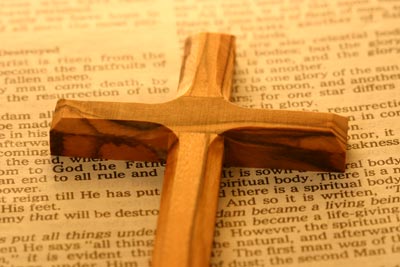 March 27: Psalm 31.  Lord, show me today where I’ve been trusting in things that aren’t god; help me to repent and teach me to say of you alone: “You are my God.”March 28: Psalm 32.  Lord, give me words to confess my sins to you, and eyes to see myself as you see me in Jesus:  forgiven and redeemed.March 29: Psalm 33.  Lord if I’ve been trusting in the size of my “army,” or my “warrior’s strength” to save me instead of hoping in your unfailing love, I repent of this today.March 30: Psalm 34. Lord, show me today that you are near when I’m broken-hearted and close when my spirits are crushed.March 31: Psalm 35. Lord, in your vindication of Jesus from all the afflictions he endured on my behalf, may I now find courage, strength, and hope.April 1: Psalm 36.  God, deliver me from anything that keeps me from seeing sin for what it is; and in turn quench my deepest thirst with a drink from your river of delights.April 2: Psalm 37.  Lord, by the grace of Jesus I commit my way wholly to you, trusting in you to make the righteousness of Jesus shine in my life like the dawn. April 3: Psalm 38.  Thank you Lord that in Jesus I can pray: “Do not rebuke me in your anger or discipline me in your wrath,” because I know that in Jesus I am forgiven.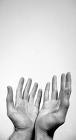 April 4: Psalm 39.  Thank you Lord that in Jesus you have indeed heard my prayers, my weeping, my cries for help, making me a beloved child  instead of a stranger.April 5:  Psalm 40.  God, put a new song in my mouth today, I pray, so that many will see and hear and put their trust in You. Forty Days of Prayers to Prepare                                A Reading Calendar for Lent, 2012Lent is the 40 day period leading up the celebration of Easter Week.  Forty day time spans have always marked major turning points in the history of God's relationship with his people: Noah huddled in the shelter of the ark while the deluge battered the earth for forty days; Moses communed with the Lord for forty days on Mount Sinai, while impenetrable cloud overshadowed the peak; Jesus waited in the wilderness forty days before he was tested by Satan.  The forty days of lent are a time to seek God’s face anew, ask him to purge, repair and clean our hearts as we wait for the coming celebration of Easter.  Fasting, prayer, repentance and special scripture readings are common parts of Lent observances.  This calendar of Psalms is designed to lead you through a reading of the first 40 Psalms as part of your Lent observance this year.  It includes a Psalm to read each day and a short prayer to guide your reflection and devotional time.  Feb 26: Psalm 1.  God, show me what it means to walk in the path you watch over today; guide my steps and teach me to delight in your way.Feb 27: Psalm 2.  Lord, may I seek true and lasting blessedness by taking refuge in Your Son alone; show me anything in my life that competes for his blessedness and help me to turn to you.Feb 28: Psalm 3.  Lord, remind me today that you always hear when I cry out to you from the bottom of my deepest need: “Arise, O Lord and save me.”Feb 29: Psalm 4. O Lord, grant that I may lie down and sleep in peace, knowing that you alone make me dwell in safety.March 1: Psalm 5.  O Lord, let me be glad and sing for joy, because I take refuge in you.  Remind me today that in Jesus you surround me with favour as with a shield.March 2: Psalm 6.  God, grant me the grace to turn to you in grief and sadness, the grace to lay the burdens of my soul at your feet, and the grace to trust in your mercy there.March 3: Psalm 7.  Lord, teach me where repentance in my life is most needed; and grant me the grace to turn to your Son Jesus for healing, forgiveness and renewal.March 4: Psalm 8.  Lord, may I never take for granted or become indifferent to the unique and glorious place in your creation that you have bestowed on lowly creatures like us.March 5: Psalm 9.  O Lord, recall to my remembrance today the wonders of your salvation, that I might tell others about it boldly and thankfully.March 6: Psalm 10.  God, help me to ask “why” when it seems like you are standing far off, and teach me to look for you when you seem hidden in the time trouble.March 7: Psalm 11.  O God, may I find in Jesus the righteousness that you delight in, a righteousness that assures me I will see your face. March 8: Psalm 12.   God, as I walk in a world where words are used to hurt, control, manipulate and deceive, fill my mouth today with your words, words like silver refined in fire.March 9: Psalm 13.  God, grant me the grace to trust in your lovingkindness alone; teach me to ask “how long?” like David did when he looked for deliverance, knowing that you always answer lovingly.March 10: Psalm 14.  Lord, show me where in my life I’ve said, “There is no God,” and so denied your lordship there; grant me the grace to turn to you and find restoration.March 11: Psalm 15.  Lord, through Jesus may I find sanctuary in your holiness; show me where I’ve used words to hurt or wealth to control, and lead me in true repentance.March 12: Psalm 16.  Lord, may the sense of your presence today fill me with joy, and teach me to hope for eternal pleasures at your right hand.March 13: Psalm 17.  God, show me those things today that cloud my vision and keep me from seeing your face in the mundane stuff of life.March 14: Psalm 18.  Teach me today to trust in you as my only rock and my only strength, and not in those things I’m so often tempted to trust in instead.March 15: Psalm 19.  Today, O God, may all the words of my mouth and the deepest meditations of my heart be pleasing in your sight.March 16: Psalm 20.  Today, O Lord, may the desires of my heart and all my plans be in keeping with your will; as you delivered Jesus from death, so save me in him.March 17: Psalm 21.  In Christ’s victory over all the spiritual enemies of your peace and goodness may I find true freedom and deliverance today O God.March 18: Psalm 22.  God, remind me today that I am accepted in your sight because Jesus cried out “My God, My God, why have you forsaken me?” for me, and in my place and for my redemption.March 19: Psalm 23.  In You may I find green pasture, still waters, heart-healing, comfort  in the valley, an overflowing cup, and a feast in the face of my afflictions today, O God.March 20: Psalm 24.  May the clean hands of Jesus purify mine today as I seek Your face; May his pure heart beat in mine, as I receive You today as King of Glory.March 21: Psalm 25.  Lord, make this prayer truly mine today:  “Remember not the sins of my youth, but according to your love remember me, for you are good O Lord.”March 22: Psalm 26.  Teach me to find my place in the assembly of those who praise you, O God, knowing that Jesus’ holy hands have cleansed me.March 23: Psalm 27. O Lord, show me today where I’ve lost heart or given up hope; that you alone might renew my strength and confidence.March 24: Psalm 28.  Be my shepherd today, O God, and carry me forever.March 25: Psalm 29.  Lord, give me words to ascribe to you the glory due your name, and give me ears to hear your unmistakable voice today as it speaks peace into the chaos. 